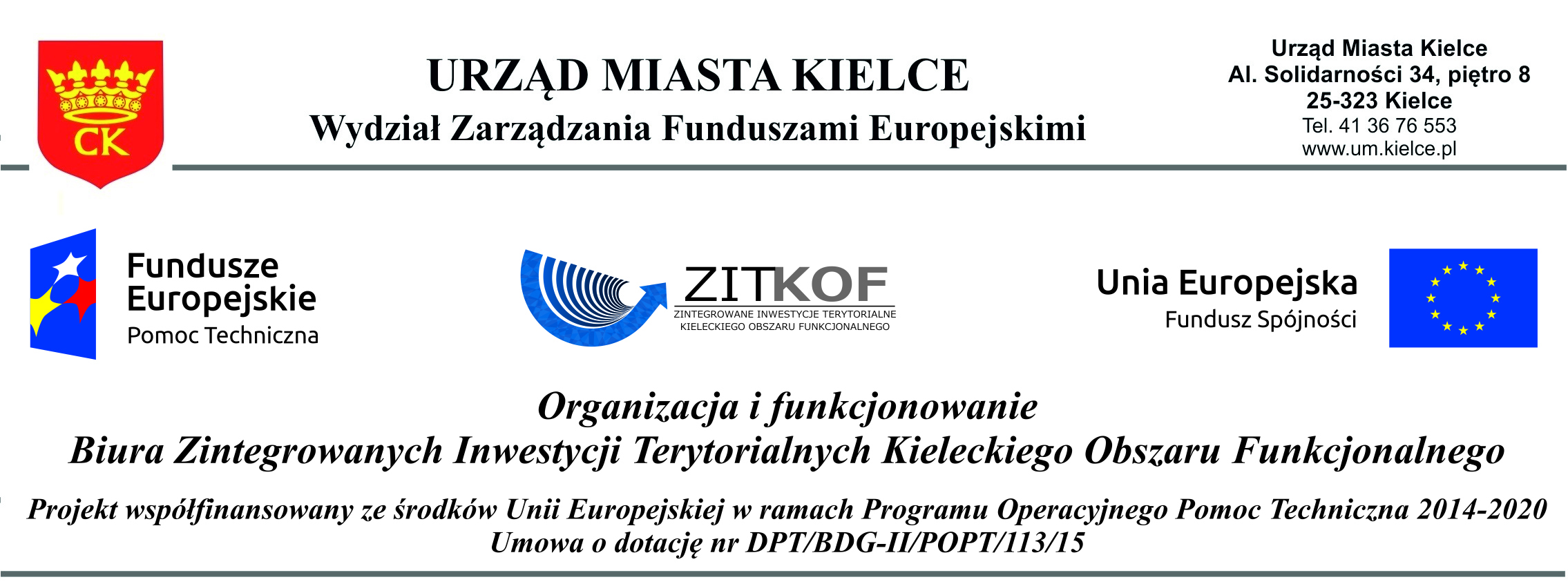 Wydział Zarządzania Funduszami Europejskimi Biuro Zintegrowanych Inwestycji Terytorialnych 			Zaprasza do składania ofert na wykonanieBadanie przez biegłego rewidenta sprawozdań  okresowych/rocznych  dotyczących roku 2015, 2016, 2017, 2018 sporządzanych przez Gminę Kielce Wydział Zarządzania Funduszami Europejskimi - Biuro ZIT w ramach projektu pn. „Organizacja i funkcjonowanie Biura Zintegrowanych Inwestycji Terytorialnych Kieleckiego Obszaru Funkcjonalnego” -   współfinansowanego z Programu Operacyjnego Pomoc Techniczna 2014-2020. 